
	MOBILITY WORLDWIDE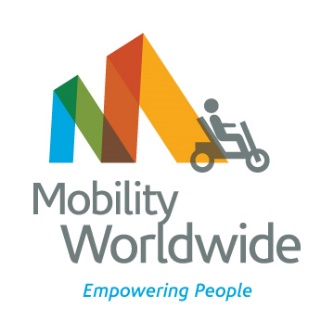 SUPPLIES NEEDED:  Contribute during the month of JuneTOOLS6" Adjustable Wrench6" Locking Pliers/Vice Grips7/16" Combination WrenchesPAINT SUPPLIESBlack Gloss Metal Spray PaintLatex Exterior Paint (Semi-Gloss or Satin)(No interior paint, please! Lighter colors are fine for 1st coat, bright colors for 2nd coat; Partially used cans are ok)3-4" Paint BrushesWOOD SUPPLIES2x4's (14" or longer)PACKAGING SUPPLIES2-3"-wide Packaging Tape15 oz Soup Size Cans (empty, clean, lid removed)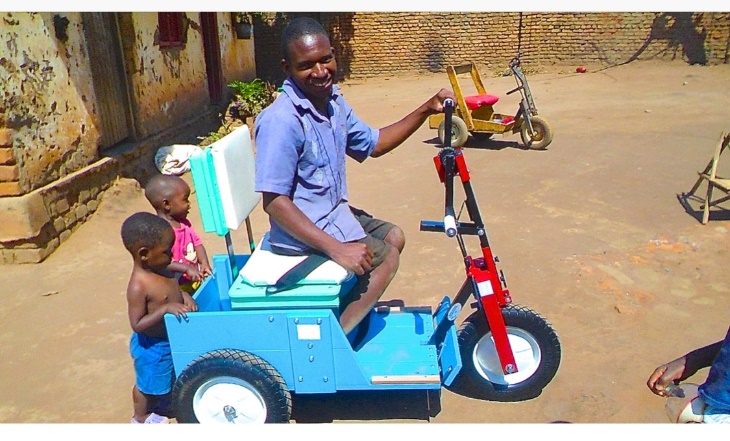 
	MOBILITY WORLDWIDESUPPLIES NEEDED:  Contribute during the month of JuneTOOLS6" Adjustable Wrench6" Locking Pliers/Vice Grips7/16" Combination WrenchesPAINT SUPPLIESBlack Gloss Metal Spray PaintLatex Exterior Paint (Semi-Gloss or Satin)(No interior paint, please! Lighter colors are fine for 1st coat, bright colors for 2nd coat; Partially used cans are ok)3-4" Paint BrushesWOOD SUPPLIES2x4's (14" or longer)PACKAGING SUPPLIES2-3"-wide Packaging Tape15 oz Soup Size Cans (empty, clean, lid removed)